www.tanjug.rs / period: dan, 1 / 26.6.2012 / termin: Kandić: Najodgovorniji se nisu našli pred sudom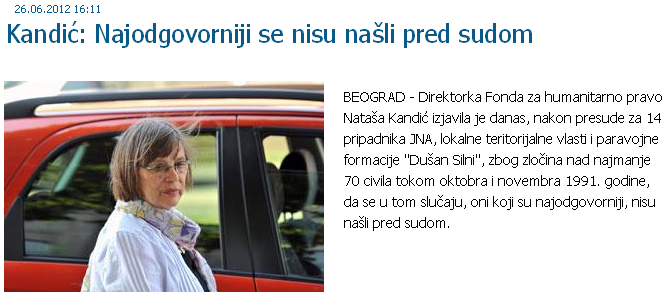 